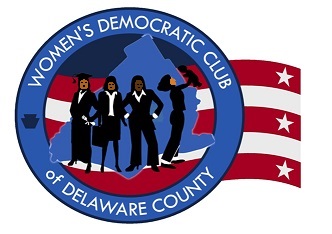 Women’s Democratic Club of Delaware County “WDCDC”P.O. Box 615Springfield, PA 19064Phyllis Fields, PresidentCommitted to motivating, educating and advocating for women –to enable them to run for elected positions at all levels of government2020 Scholarship Awards(based on enrollment in Spring 2020)College Student Award – $1,000 to a female Delaware County, PA, resident who is enrolled as a junior at an accredited college or university and in good academic standing, is registered to vote as a Democrat, and has a background of community service and participation in activities of the Democratic Party.High School Student Award – $500 to a female Delaware County, PA, resident who is a senior in high school in good academic standing with plans for further education, with a strong background of community service and participation in activities of the Democratic Party.For further information – Janet Lis jmlis@aol.com 610-742-6777   http://www.delcowomendems.comApplication Deadline EXTENDED – Received by: September 1, 2020Application Submission - Mailed to:WDCDC Scholarship - P.O. Box 615 - Springfield, Pennsylvania 19064